SWOTSWOT stands for strengths, weaknesses, opportunities and threatsIs an analytical framework that can help an organization face its greatest challenges and find its most promising opportunities. SWOT analyses are often used during strategic planning. They can serve as a precursor to any sort of organizational action, such as exploring new initiatives, making decisions about new policies, identifying possible areas for change, or refining and redirecting efforts.EXAMPLE: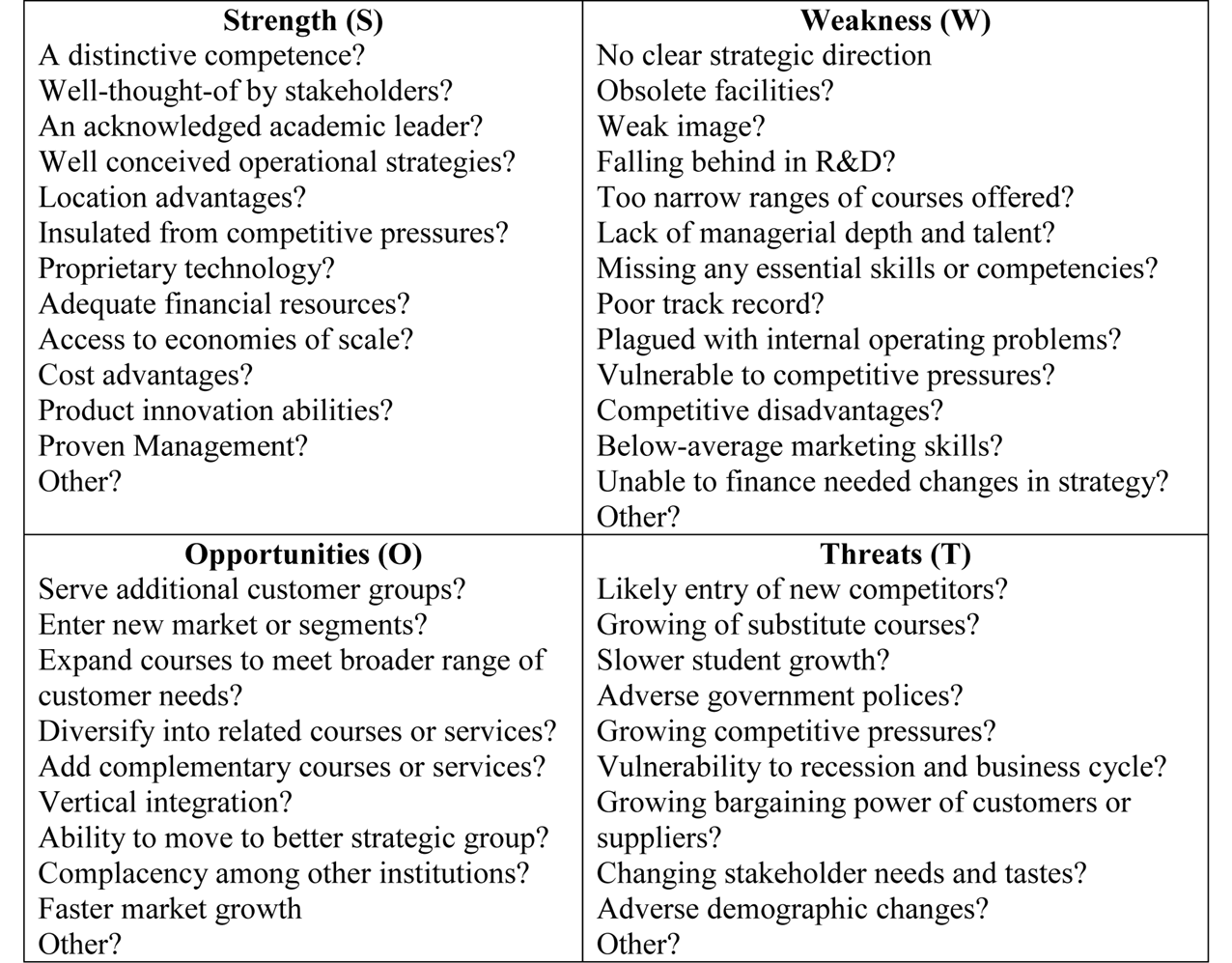 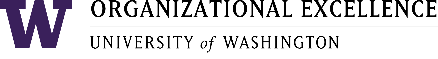 